Вы можете принять участие в региональном этапе олимпиады имени Л. Эйлера по математике для обучающихся 8-х классов!!!Олимпиада Эйлера была организована и впервые проведена в 2008/09 учебном году с целью компенсации восьмиклассникам отсутствия регионального и заключительного этапов Всероссийской олимпиады школьников (далее – ВсОШ).Напомним, полноценный четырёхэтапный ВсОШ начинается в 9 классе, а для восьмиклассников имеются лишь школьный и муниципальный этапы. Региональный этап олимпиады Эйлера проводится в сроки, установленные Минпросвещения России для регионального этапа всероссийской олимпиады школьников по математике ВсОШ (13, 14 февраля 2023 года).Задания регионального этапа олимпиады Эйлера будут направлены региональным операторам ВсОШ вместе с заданиями регионального этапа ВсОШ по математике.Заключительный (финальный) этап олимпиады Эйлера пройдет в марте 2023 года в образовательном центре «Сириус». Положение об олимпиаде Эйлера и другие документы, определяющие порядок её проведения, опубликованы на её официальном сайте http://matol.ru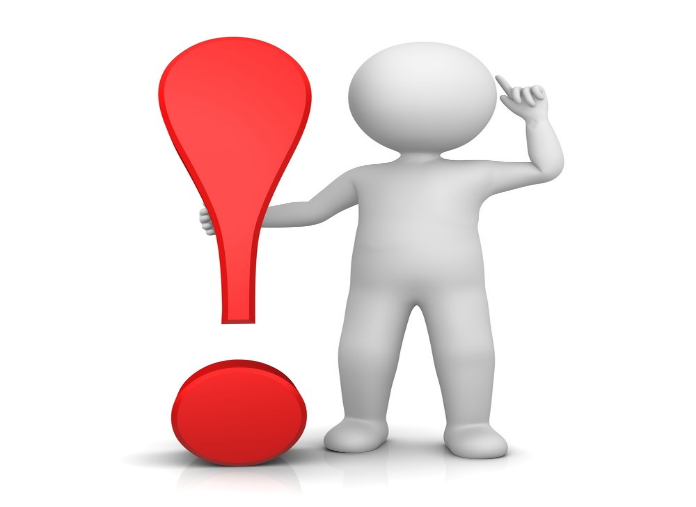 ВНИМАНИЕучащимся 8-х классов!!!